Busted! Exposing 5 Air Source Heat Pump MythsLast updated: March 03, 2022  (email received May 19, 2022 JCP&L “Customer Connection” )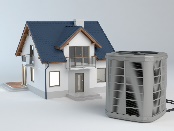 Heat pump technology has been helping homeowners live comfortably while reducing their carbon footprints for years, but that doesn't mean everyone is on board. There are still quite a few misconceptions about air source heat pumps out there. Let's break down some of the most common myths and reveal the truth about these high-efficiency comfort systems.1. Heat pumps are too noisyOne of the most common myths you're likely to hear is that heat pumps are so noisy that they'll disturb both your family and your neighbors. The latest technology makes today's heat pumps super quiet. In fact, an average new air source heat pump has a sound rating of 60 decibels, which is equivalent to a light rain or normal conversation.2. Heat pumps are used for heating onlyThough the name can be misleading, heat pumps can provide both heating in the winter and cooling in the summer. Many models are equipped with a reversing valve, which can change the direction the coolant runs within the system. That means a heat pump can move heat into your home when you need it and remove heat during warmer months.3. Heat pumps are expensiveMany believe heat pumps aren't worth it because they're too expensive to install and operate. Though some models can come with a higher upfront price tag, operating an air source heat pump can actually help you save money on your energy bills. After all, they're more than 200% efficient at heating and cooling.4. Heat pumps won't work in cold weatherA well-designed system can keep a home comfortable throughout all seasons. Many air source heat pumps are rated for outdoor temperatures as low as -4°F. If you live in an area that gets even colder, you can enhance your heat pump with cold weather measures, allowing it to operate in temperatures as low as -10°F.5. More maintenance is required for air source heat pumpsThanks to their few moving parts, air source heat pumps are typically very reliable and don't require much maintenance outside of an annual checkup. An average air source heat pump has a lifespan between 15 and 20 years, and manufacturer warranties will cover many issues if they do happen to pop up.There you have it. Now that you know the truth, you can make an informed decision when it comes to your home's heating and cooling.